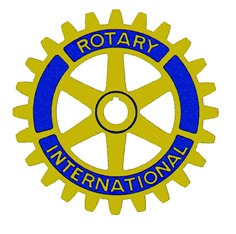 Rotaryclub OberthurgauWie kommt der einheimische Fisch auf den Teller?Besichtigung der kantonalen Fischbrutanstalt,Dienstag, 10. Juli 2012, 10.45 Uhr, Seeweg 1, 8592 RomanshornParkplätze in unmittelbarer Nähe der Fischzuchtanlage vorhanden (nach dem Schwimmbad, beim Kanuclub).Programm:10.45 Uhr  	Treffen direkt bei der Fischbrutanlage, Seeweg 1, Romanshorn, Tel. 071 463 44 86Führung durch die Anlage mit Markus Zellweger, Fischereiaufseher12.15 Uhr 	Verschieben zum Hotel Schloss, Schloss-Restaurant TriBeCa, Romanshorn
		Schlossbergstrassse 26, Tel. 071 466 78 00                                               MittagessenMenu 1						Menu 2Suppe oder Salat				Suppe oder SalatFelchen gebraten (vom Bodensee!)		Rinderbraten mit RotweinsauceSalzkartoffeln					SpätzleGemüsebeilage					GemüsebeilageObstteller mit Eis				Obstteller mit EisFr. 26.00					Fr. 26.00Weine: Gächlinger Räckedorn (weiss) und Bachtobler Blauburgunder (rot)										* * *Anmeldung bitte bis am Freitag, 6. Juli 2012per Fax an die Nummer 071 460 09 45 oder per Mail an info@kaufmann-kommunikation.ch, dann bitte Menu nicht vergessenJa, ich nehme gerne teil						und werde begleitet vonName:	………………………………………………..			Name: 	…………………………………………….				Vorname: ……………………………………………				Vorname: ………………………………………..Menu: ………							Menu: ….....